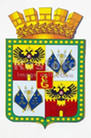 Детские спортивные школы города Краснодара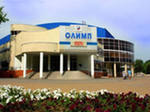 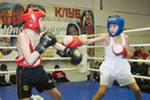 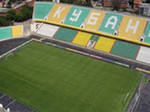 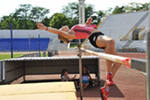 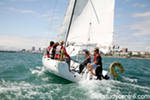 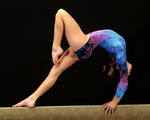 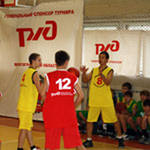 Детские спортивные школы — призваны развить спортивные навыки детей.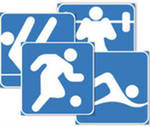 Краснодарская краевая федерация «Вьет Во Дао»Вьетнамское воинское искусство, оздоровительная гимнастика цигун и зыонгшинь.Гимназия 54, ул. Дзержинского, 248-928-664-66-18Лицей № 90, ул. 70 лет Октября, 28СДЮСШОР № 1Секции: спортивная акробатика, прыжки на акробатической дорожке и двойном минитрампе, художественная гимнастика, танцевальный спорт.ул. Красноармейская, 72259-59-07СДЮСШОР № 1 им. Г.К. КазаджиеваОтделение спортивной гимнастики, спортивной акробатики.ул. Орджоникидзе, 29/1262-00-54, 262-01-19СДЮСШ № 2 по легкой атлетикеул. Кутузова, 16/1255-70-34СДЮСШОР № 3 по греко-римской борьбеСекции: вольная борьба, греко-римская борьба.ул. Леваневского, 184255-98-72Комплексная специализированная ДЮСШОР № 3Прыжки на батуте, полиатлон, настольный теннис, спортивные танцы.Ул. Чекистов, 31/1261-63-00СДЮСШ № 4 по борьбеСекции: ушу, дзюдо, тэквандо, русский бой, рукопашный бой, кикбоксинг, каратэ.пер. Побережный, 13268-44-96СДЮСШОР № 5 по футболуул. Юннатов, 10254-17-08ул. 2-й Пятилетки, 14СДЮСШ № 6Секции: баскетбол, плавание.ул. Я. Полуяна, 40226-44-81СДЮСШОР № 7 по шахматамул. Постовая, 59268-63-66СДЮСШ № 8Секции: тяжелая атлетика, самбо, дзюдо, русский бой, тэквандо, пауэрлифтинг, гирьевой спорт, кикбоксинг.ул. Я. Полуяна, 40аул. Тюляева, 2/1ул. Стасова, 167/3226-24-72СДЮСШ «Юбилейная» Западного внутригородского округаСекции: гандбол, футбол, баскетбол, регби, художественная гимнастика, спортивно-эстрадные танцы, волейбол, легкая атлетика, пулевая стрельба, аэробика.ул. 70 Лет Октября, 30261-47-80СДЮСШОР по тяжелой атлетикеул. Железнодорожная, 49254-03-21СДЮСШОР по борьбеул. Чкалова, 93253-34-60ФОСК «Спартак»Секции: греко-римская борьба, айкидо, рукопашный бой, кикбоксинг, самбо, каратэ, тэквандо.ул. Постовая, 40268-56-11Детский морской центр города Краснодараул. Игнатова, 14ул. Невкипелого, 15237-24-27, 237-05-03Федерация по мини-футболуул. Коммунаров, 202,2-й этаж, оф. 128-918 444 22 37